       Profil d’athlète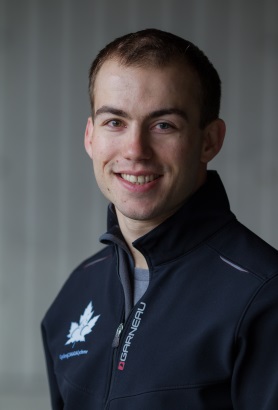 Alexandre Carrier
Pilote : Aroussen Laflamme
« Slogan, mantras, maxime ou citation »Sport pratiqué : Paracyclisme / Vélo TandemParticularités : Classement B3, personne handicapée visuelle depuis 1991Naissance : 22 novembre 1988 à MataneMembre : Association sportive des aveugles du Québec (ASAQ)                 Fédération québécoise des sports cyclistes (FQSC)Taille/Poids : 5'8" / 150 livresProfession : Conseiller à la vente, boutique ski et véloMentions : Porte-parole, finale de la Coupe du monde, Baie-Comeau, 2011Classement aux championnats nationaux2014  Championnat canadiens          Épreuves sur route (Lac Mégantic, Canada)             Course sur route                                                                        Médaille ARGENT             Contre-la-montre                                                                      Médaille ARGENT                          2013  Championnats canadiens                                  Épreuve sur route (Lac Mégantic, Canada)              Course sur route                                                                                Médaille OR          Épreuve sur piste (Bromont, Canada)              Kilo                                                                                                    Médaille OR              Poursuite                                                                                          Médaille OR2012  Championnats Canadiens             Épreuves sur route (Lac Mégantic, Québec)                Contre-la-montre                                                                              4e position2011  Championnats Canadiens             Épreuves sur route (Burlington, Ontario)               Course sur route                                                                                 Médaille                Contre-la-montre                                                                               Médaille 2010  Championnats Canadiens             Épreuves sur route (St-George-de-Beauce, Canada)                Course sur route                                                                                          Médaille BRONZE                Contre-la-montre                                                                   Médaille ARGENT                Épreuves sur piste (Bromont, Canada)                Poursuite individuelle                                                             Médaille BRONZE                Kilomètre                                                                                                         Médaille BRONZE                200 mètres                                                                                                      Médaille ARGENT    
  Classement aux championnats internationaux             2015  Défi sportif    Épreuves sur route (Montréal, Canada)                                                               Contre-la-montre                                                                              Médaille ARGENT       Course sur route (Challenge Longhi)                                                          Médaille OR       Course sur route                                                                                         Médaille OR2014  Championnat du monde sur route             Épreuves sur route (Greenville, États-Unis)                 Contre-la-montre                                                                                                         Course sur route                                                                                      15e position2014  Coupe du monde sur route             Épreuves sur route (Ségovie, Espagne)               Course sur route                                                                                         12e position2014  Tour de Belgique             Classement général                                                                                         7e position          2014   Défi sportif                              Épreuves sur route (Montréal, Canada)                          Course sur route                                                                                          Médaille OR                          Contre-la-montre                                                                               Médaille ARGENT2013  Coupe du Monde Épreuves sur route (Matane, Canada)       Course sur route                                                                                            7e position       Contre-la-montre                                                                                        13e position2013  Défi sportif                               Épreuves sur route (Montréal, Canada)                           Course sur route                                                                                           Médaille OR                           Contre-la-montre                                                                                Médaille ARGENT2012  Coupe du Monde Épreuves sur route (Baie Comeau, Canada)     Course sur route                                                                                Médaille BRONZE                                                               Contre-la-montre                                                                             Médaille BRONZE2011  Coupe du Monde   Épreuves sur route (Baie Comeau, Canada)           Course sur route                                                                                        7e position
        Contre-la-montre                                                                                       4e position2011  Défi sportif
            Épreuves sur route (Montréal, Canada)
               Course sur route                                                                                            4e position
               Contre-la-montre                                                                                          5e position2010  Championnats du monde de paracyclisme              Épreuves sur route (Roskild Danemark)                 Course sur route                                                                                        11e position                  Contre-la-montre                                                                                     16e position2010  Championnats du monde de paracyclisme
               Épreuves sur route  (Baie-Comeau, Canada)
                   Course sur route                                                                                      17e position 
                   Contre-la-montre                                                                                      9e position	2010  Coupe du monde
                 Épreuves sur route (Segovia, Espagne)
                     Contre-la-montre                                                                                  10e position2010  Défi sportif
                   Épreuves sur route (Montréal, Canada)
                        Course sur route                                                                       Médaille ARGENT                                                 
                        Contre-la-montre                                                                     Médaille ARGENT  